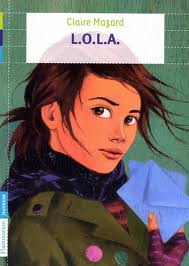 Mme DELAUNAYValentin HodéRomain ChenafYasin Kaya 4°1AuteurBiographie :Claire Mazard est une écrivaine française, née en 1957. Elle est originaire du midi et elle habite un petit coin de campagne à Paris depuis l’âge de 20 ans. A compter de septembre 2007, elle se consacrera entièrement à la littérature jeunesse, sa passion : écriture et rencontre avec les lecteurs.Thèmes :Les thèmes sont principalement ceux des droits des enfants,Exemples :Opération Harcelin : droit à l’éducation Le Redoublant : la maltraitance Maman, les p’tits bateaux : l’inceste  Les paroles de Claire Mazard :« _Au-delà du plaisir de lire, j’aimerais apporter aux jeune la réflexion, ne pas passer à coté des autres, ne pas passer a côté de soi –même.L’adolescence est souvent une période difficile, de mal-être.La lecture des récits peut peut-être aider certains jeunes à se trouver.J’ai aussi écrit des courts récits pour 7/8 ans, des policiers, des récits d’aventures et de souvenirs.»AuteurBibliographie :Elle a publié une quarantaine de récits, pour petits et adolescents, aux éditions Syros, Casterman, Nathan Bayard, Oskar, Le Seuil, Flammarion, De La Martinière. Dans beaucoup de ses livres, elle aborde le thème des droits des enfants (inceste, maltraitance …).Elle a aussi écrit des récits d’aventures et des policiers.L'Affaire du 15 bis (2011)Les Compagnons de la Lune Rouge (2011)La onzième nuit (2010)Le Saut de l'ange (2010)Le Mort du noyer (2010)De chaque côté des cimes (2009)Papillons noirs (2010)Zidane a disparu ! (2009)Trois jours c'est trop court ! (2008)Un Cow-boy dans les étoiles (2008)L’Ile aux peintres (2007)Amara (2007)La Cour des acacias (2006)Sorbet soleil (2006)Alerte au zoo (2004)On s’était dit pour la vie (2004)Avec toi Claire, j’aurais aimé la vie (écrit avec Hélène Lune, 2004)Le Cabossé (2004)La p’tite Hélène (2004)Zélandia (2003)L’Absente 2002Des mouettes pleins la tête (2001)Macaron citron (2001)L.O.L.A (2000)Maman les p’tits bateaux (2000)Le Cahier rouge (2000)Rue des vautours (2000)Assassin à dessein (1998)Le Redoublant (1998)Petit printemps vietnamien 1994)Opération Marcellin (1994)Je redessinerai le ciel bleu dans tes yeux (1990)- Magnard Jeunesse - Illustration Alain MitterrandŒuvreLe paratexteLa première de couvertureUne illustration réalisée par Aline Bureau occupe toute  la pageL’illustratrice est née à  Orléans. Elle a étudié le graphisme à l’école Estienne puis la gravure aux arts décoratifs à Paris .c’est dans l’illustration qu’elle s’est lancée en travaillant d’abord pour l’édition jeunesse. Elle vit aujourd’hui à Paris L’illustration  représente une jeune fille aux yeux marrons clairs cheveux longs châtains, la peau légèrement bronzée , elle porte un manteau d’hiver avec une écharpe et des mitaines mauves .Elle tient dans sa main droite des enveloppes bleues .Il est noté en haut de la page :le nom de l’auteur :Claire Mazard, juste au dessus du titre : L.O.L.A.Ces deux informations sont marquées dans un encadré blanc rectangulaire .Le titre du roman est un prénom avec des points entre chaque lettre écrite en majuscule ,comme si cette abréviation était une sorte de code. En bas a gauche, à la verticale est marqué le nom de l’éditeur (Flammarion) et a quel public s’adresse le livre : jeunesse.  La quatrième de couverture :On y retrouve le nom de l’auteur, le titre et comme souvent le résumé .En bas de la page, on retrouve l’éditeur et à partir de quel âge on peut lire le livre : 11 ans .Pour finir avec le nom de  l’illustratrice.   Le dos :On y voit les éléments importants de la couverture :_L’illustration_ Le titre_   Le nom de l’auteur _ Le  nom de l’éditeur _ Et a qui s’adresse le livreŒuvreContexte artistique(culturel)En 1995, le 30 Mars: Inauguration de la bibliothèque national de France par François Mitterrand ;En 1996 : Exposition Picasso et le portrait au grand palais.En 1997, le 15 Mars : mort du peintre Victor Vasarely : le film Titanic devient un phénomène culturel à travers le monde (1997, James Cameron).Les films produits par les Walt Disney  Animation Studio deviennent encore plus populaires.Sur le plan musical :On assiste à des mélanges de genre .Le groove jazz, le pop punk…C’est l’apparition du Rap et du mouvement Hip Hop.En 1994, naissance du Hip Hop soul (genre RNB) .Mariah Carey, Michael Jackson.Les jeux vidéos connaissent une forte explosion dans les années 1990.Cela devient un loisir courant.Du coté sportif :La France gagnera l’Euro 2000 face à l’Espagne (2-1).Contexte historique (et social) :On peut citer en 2000 :L’attentat du 11 septembre.La guerre d’Afghanistan débute en octobre et entraine un conflit au Nord Ouest du Pakistan.L’Euro devient la monnaie unique des membres de la zone Euro.Séisme et tsunami en Asie du sud Est du 26 décembre.Parmi les enjeux sociaux : le mariage homosexuel ainsi que l’égalité des sexes, les droits de la personne et les soins de santé.Contexte scientifique :Dans les années 2000, c’est la révolution du numérique, principalement avec internet.En agriculture les OGM (organismes génétiquement modifiés) se généralisent par centaines plantes aux EU. En 2000 :5% des cultures de soja étaient résistantes aux herbicides, et respectivement 19% et 7% des cultures de mais résistantes aux insecticides et aux herbicides. (En 2009 ces chiffres étaient de 91,63%et 68%).Premier clonage animal : Dolly la brebis, née en 1996.L’enjeu et le but de la communication : Ce roman épistolaire veut nous  enseigner une leçon de vie, celle de ne pas délaisser une personne par jalousie ou par honte.Il veut aussi nous faire passer des messages, de lui de respecter les autres et d’aimer les personnes qui nous entourent car on ne sait pas quand la mort arrivera.Cela aborde le thème des familles recomposées et les difficultés sociales : ex : pour les SDF.Récit de l’histoire Résumé :Lola est une jeune collégienne qui vit avec sa mère, son beau – père et le fils de ce dernier*.Elle reçoit des lettres anonymes d’un inconnu qui lui fait des confidences et lui raconte son histoire*.Alors elle décide avec son ami Mehdi de faire des recherches sur ce mystérieux inconnu* dont elle retrouvera la trace quelques semaines plus tard, grâce a ses lettres*.Dans ses lettres, l’auteur raconte son enfance celle de sa cousine, Galla, que ses parents ont adopté a la mort des parents de celle-ci .Les courriers racontent la jalousie de garçon envers sa cousine qui la croit favorisée par ses parents. Il l’a toujours détesté et le regrettera plus tard car il est aujourd’hui SDF et ne sait pas ou est Galla. Il demande alors a Lola de faire attention a Jérôme son petit demi frère qu’elle deteste.des lettre meurt sans avoir pu reparler a Galla. Alors Lola retrouve Galla et lui enverra des courriers, Galla, vieille alors, lit et finit en sanglots à la fin du livre*.1ereétoile : Situation Initiale 2èmeétoile : Elément perturbateur ou déclencheur 3ème étoile : L’action ou les péripéties  4ème étoile : L’élément de résolution  5ème étoile : Situation Finale Qui parle ?,A qui ?, Comment s’adresse t-il a son interlocuteurLola s’adresse a nous à la première personne du singulier.Les personnages :On peut décrire Lola grâce a la couverture en revanche pour les autres personnages il n’y a pas de description physique ou psychologique particulière sauf pour Lola et le SDF. Lola : voir première  de couverture (physique), psychologiquement Lola est perturbée entre son demi frère Jérôme et les lettres de ce mystérieux inconnu. A part cela, c’est une adolescente avec une vie normale et tranquille.Cadre spatio-temporel :L’histoire se passe à Paris en 2000, dans un appartement, au collège, dans la rue.Notre bibliographieNous avons tout cherché et tout trouvé sur wikipédia car cela était plus facile et nous avons trouvé toutes les informations nécessaires à l’exposé en une heure a peine, il nous manquait plus qu’a recopier sur nos feuilles ce qui nous paraissait intéressant  et utile.Lecteur Argumenter son choixNous avons choisit ce livre car il s’adresse à de jeunes lecteurs et qu’il appartenait au genre policier puis on accroché avec le résumé sur internet.Impression personnelleNous avons aimé ce roman épistolaire car il y avait des enquêtes, des déceptions (sensations de tristesse et d’injustice quand le livre se finit car le SDF meurt sans même avoir reparlé a sa cousine, qui elle, attendait de ses nouvelles depuis très longtemps.Donner envie de lire le livre :Ce livre était très intéressant, captivant et instructif .Nous avons choisi ce livre pour son suspens et son histoire qui reflète la réalité.il se lit vite et rapidement, il est agréable à lire même si il finit par une petite morale.Auteurs contemporainsMarcel Pagnol : né le 28février 1895 à Aubagne et meurt le 18 avril 1974 à Paris .C’était un grand écrivain dramaturge, cinéaste. Françoise Sagan : née le 21 juin 1935 à Carjac (lot) et meurt le 25 septembre 2004 à Honfleur (calvados) .C’ était une écrivaine dramaturge, de romans, théâtre et essai._Bonjour Tristesse 1954Marguerite Duras : née le 4 avril 1914 en Indochine française et meurt le 3 mars 1996 à Paris .Elle fit écrivaine, Romancière, dramaturge, scénariste et cinéaste._L’Amart 1984